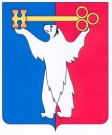 АДМИНИСТРАЦИЯ ГОРОДА НОРИЛЬСКАКРАСНОЯРСКОГО КРАЯПОСТАНОВЛЕНИЕОб утверждении Положения об оплате труда начальника, заместителей начальника, главного бухгалтера муниципального казенного учреждения «Управление капитальных ремонтов и строительства»Руководствуясь статьей 145 Трудового кодекса Российской Федерации, в целях регулирования условий оплаты труда начальника, заместителей начальника, главного бухгалтера муниципального казенного учреждения «Управление капитальных ремонтов и строительства»,ПОСТАНОВЛЯЮ:1. Утвердить Положение об оплате труда начальника, заместителей начальника, главного бухгалтера муниципального казенного учреждения «Управление капитальных ремонтов и строительства» (далее – Положение) (прилагается).2. Признать утратившими силу:- постановление Администрации города Норильска от 29.06.2015 № 334        «Об утверждении Положения об оплате труда начальника муниципального казенного учреждения «Управление капитальных ремонтов и строительства»;- постановление Администрации города Норильска от 29.06.2015 № 335       «Об утверждении Положения об оплате труда заместителей начальника муниципального казенного учреждения «Управление капитальных ремонтов и строительства».3. Пункт 4.7.1 Положения утрачивает силу с 01.01.2017.4. Опубликовать настоящее постановление в газете «Заполярная правда» и разместить его на официальном сайте муниципального образования город Норильск.5. Настоящее постановление вступает в силу с 01.10.2016.Руководитель Администрации города Норильска                                Е.Ю. ПоздняковУТВЕРЖДЕНОпостановлением Администрации города Норильскаот 05.09.2016 №460Положение об оплате труда начальника, заместителей начальника, главного бухгалтера муниципального казенного учреждения «Управление капитальных ремонтов и строительства»Общие положенияНастоящее Положение регулирует порядок и условия оплаты труда начальника, заместителей начальника, главного бухгалтера муниципального казенного учреждения «Управление капитальных ремонтов и строительства» (далее – учреждение).Заработная плата начальника, заместителей начальника, главного бухгалтера учреждения включает в себя:- должностной оклад;- выплаты компенсационного характера;- выплаты стимулирующего характера.1.3. Начальнику, заместителям начальника, главному бухгалтеру учреждения в случаях, установленных настоящим Положением, осуществляется выплата материальной помощи.1.4. Начальнику, заместителям начальника, главному бухгалтеру учреждения не могут осуществляться выплаты, не предусмотренные настоящим Положением.Должностной окладРазмер должностного оклада начальника учреждения определяется в кратном отношении к среднему размеру оклада работников учреждения основного персонала учреждения, с учетом отнесения учреждения к группе по оплате труда:Размер должностного оклада начальника учреждения устанавливается трудовым договором (дополнительным соглашением к трудовому договору).2.2. Группа по оплате труда начальника учреждения определяется на основании объемных показателей, характеризующих работу учреждения, в соответствии с разделом 6 настоящего Положения.2.3. Ежегодно в срок до 1 февраля текущего года учреждением осуществляется оценка объемных показателей в соответствии с разделом 6 настоящего Положения по состоянию на 1 января текущего года.При изменении объемных показателей деятельности, влекущих отнесение учреждения к иной группе по оплате труда начальника учреждения, учреждение направляет соответствующее информационное сообщение в Управление по персоналу Администрации города Норильска.Управление по персоналу Администрации города Норильска в течение 20 рабочих дней с даты получения информационного сообщения от учреждения осуществляет проверку данного сообщения и при отсутствии замечаний подготавливает проект распоряжения Руководителя Администрации города Норильска об изменении группы по оплате труда начальника учреждения. При наличии замечаний – возвращает документы на доработку в указанный в настоящем абзаце срок.2.4. Средний размер оклада работников основного персонала учреждения определяется в соответствии с порядком исчисления среднего размера оклада работников основного персонала для определения размера должностного оклада начальника учреждения, определенным постановлением Администрации города Норильска, и перечнем должностей, профессий работников, относимых к основному персоналу: начальник отдела ценообразования и сметного нормирования; начальник отдела капитального строительства; начальник службы контрактно-правового обеспечения; начальник производственно-технического отдела; заместитель начальника производственно-технического отдела; главный специалист и ведущий специалист отдела ценообразования и сметного нормирования, отдела капитального строительства, службы контрактно-правового обеспечения; ведущий специалист-инженер производственно-технического отдела.2.5. Размер должностного оклада заместителей начальника, главного бухгалтера учреждения устанавливается на 25% ниже размера должностного оклада начальника учреждения.Выплаты компенсационного характера3.1.	К выплатам компенсационного характера относятся:- выплаты за работу в местностях с особыми климатическими условиями;- выплаты за работу в условиях, отклоняющихся от нормальных;- надбавка начальнику, заместителям начальника, главному бухгалтеру учреждения в возрасте до 30 лет, прожившим на территории муниципального образования город Норильск не менее 5 лет и заключившим после 1 января 2005 года трудовые договоры с муниципальными учреждениями, органами местного самоуправления муниципального образования город Норильск.Выплаты компенсационного характера начальнику, заместителям начальника, главному бухгалтеру учреждения устанавливаются к должностному окладу, если иное не установлено федеральными законами, иными нормативными правовыми актами Российской Федерации, нормативными правовыми актами органов местного самоуправления муниципального образования город Норильск.3.2. Начальнику, заместителям начальника, главному бухгалтеру учреждения могут быть установлены следующие выплаты за работу в условиях, отклоняющихся от нормальных:- за совмещение профессий (должностей), расширение зоны обслуживания, исполнение обязанностей временно отсутствующего работника без освобождения от основной работы;- за работу в выходные и нерабочие праздничные дни.3.2.1. Размер доплаты за совмещение профессий (должностей), расширение зоны обслуживания, исполнение обязанностей временно отсутствующего работника и срок, на который устанавливается доплата, определяется по письменному соглашению сторон с учетом содержания и (или) объема дополнительной работы.Основанием для установления начальнику учреждения данных выплат является распоряжение Администрации города Норильска, издаваемое Руководителем Администрации города Норильска.Основанием для установления заместителям начальника, главному бухгалтеру учреждения данных выплат является приказ начальника учреждения.3.2.2. Оплата труда в выходные и нерабочие праздничные дни производится на основании статьи 153 Трудового кодекса Российской Федерации.Размер компенсационной выплаты за работу в выходные и нерабочие праздничные дни составляет:- в размере не менее одинарной части должностного оклада за день или час работы сверх должностного оклада, если работа в выходной или нерабочий праздничный день производилась в пределах месячной нормы рабочего времени;- в размере не менее двойной части должностного оклада за день или час работы сверх должностного оклада, если работа производилась сверх месячной нормы рабочего времени.Основанием для установления начальнику учреждения данной выплаты является распоряжение Администрации города Норильска, издаваемое Руководителем Администрации города Норильска, и табель учета использования рабочего времени.Основанием для установления заместителям начальника, главному бухгалтеру учреждения данной выплаты является приказ начальника учреждения и табель учета использования рабочего времени.Начальнику, заместителям начальника, главному бухгалтеру учреждения в возрасте до 30 лет, прожившим на территории муниципального образования город Норильск не менее 5 лет и заключившим после 1 января 2005 года трудовые договоры с муниципальными учреждениями, органами местного самоуправления муниципального образования город Норильск, устанавливается надбавка в размере 80%. Данная надбавка уменьшается пропорционально размеру процентной надбавки к заработной плате за стаж работы в районах Крайнего Севера, предусмотренной статьей 317 Трудового кодекса РФ, установленной в порядке, предусмотренном Постановлением Совета Министров РСФСР от 22.10.1990 № 458 «Об упорядочении компенсации гражданам, проживающим в районах Крайнего Севера».Данная надбавка рассчитывается в порядке, аналогичном порядку расчета надбавки к заработной плате за стаж работы в районах Крайнего Севера и приравненных к ним местностях, установленному действующим законодательством.На данную выплату районный коэффициент и процентная надбавка к заработной плате за стаж работы в районах Крайнего Севера и приравненных к ним местностях не начисляются.В случаях, определенных законодательством Российской Федерации и Красноярского края, к заработной плате начальника, заместителей начальника, главного бухгалтера учреждения устанавливаются районный коэффициент, процентная надбавка к заработной плате за стаж работы в районах Крайнего Севера и приравненных к ним местностях.Выплаты стимулирующего характераНачальнику, заместителям начальника, главному бухгалтеру учреждения в пределах утвержденного фонда оплаты труда устанавливаются следующие выплаты стимулирующего характера:- выплаты за важность выполняемой работы, степень самостоятельности и ответственности при выполнении поставленных задач (за исключением главного бухгалтера);- выплаты за интенсивность и высокие результаты работы;- выплаты за качество выполняемых работ;- персональные выплаты;- выплаты по итогам работы.Объем средств на осуществление выплат стимулирующего характера начальнику, заместителям начальника, главному бухгалтеру учреждения предусматривается в смете расходов учреждения.Плановый объём средств на осуществление выплат стимулирующего характера (за исключением персональной выплаты за работу в муниципальном образовании город Норильск) начальнику, заместителям начальника, главному бухгалтеру учреждения определяется в кратном отношении к размеру должностного оклада начальника учреждения:Расчет средств на стимулирующие выплаты осуществляется с учетом районного коэффициента, процентной надбавки за стаж работы в районах Крайнего Севера и приравненных к ним местностях, надбавки начальнику, заместителям начальника, главному бухгалтеру учреждения в возрасте до 30 лет, прожившим на территории муниципального образования город Норильск не менее 5 лет и заключившим после 1 января 2005 года трудовые договоры с муниципальными учреждениями, органами местного самоуправления муниципального образования город Норильск.Дополнительно в смете расходов учреждения предусматриваются средства на персональную выплату за работу в муниципальном образовании город Норильск.Выплаты стимулирующего характера (за исключением персональной выплаты за работу в муниципальном образовании город Норильск) начальнику, заместителям начальника, главному бухгалтеру учреждения производятся в пределах объема средств на осуществление выплат стимулирующего характера данной категории работников, определённого в соответствии с пунктом 4.2 настоящего Положения.Фактический объем средств, использованных на осуществление стимулирующих выплат конкретному должностному лицу, рассчитывается как сумма начисленных ему стимулирующих выплат в течение отчетного периода, а также сумма сохраняемого ему в течение отдельных периодов среднего заработка (в части стимулирующих выплат) в установленных действующим законодательством случаях. Предельный объем средств на осуществление стимулирующих выплат должностному лицу в отчетном периоде определяется исходя из должностного оклада начальника учреждения, установленного по состоянию на дату окончания отчетного периода.В целях соблюдения ограничения, установленного пунктом 4.3 настоящего Положения, средства, фактически использованные на стимулирующие выплаты в отчетном периоде, и предельный их размер по конкретному должностному лицу исчисляются без учета начисленных на стимулирующие выплаты:- персональной выплаты за работу в муниципальном образовании город Норильск;- районного коэффициента;- процентной надбавки за стаж работы в районах Крайнего Севера и приравненных к ним местностях;- надбавки начальнику, заместителям начальника, главному бухгалтеру учреждения в возрасте до 30 лет, прожившим на территории муниципального образования город Норильск не менее 5 лет и заключившим после 1 января 2005 года трудовые договоры с муниципальными учреждениями, органами местного самоуправления муниципального образования город Норильск.В случаях неполной отработки календарного года начальником, заместителем начальника, главным бухгалтером учреждения в соответствующей должности, предельный объем средств на осуществление выплат стимулирующего характера рассчитывается пропорционально отработанному времени в календарном году.Ответственность за превышение объема средств на стимулирующие выплаты начальнику, заместителям начальника, главному бухгалтеру учреждения несёт начальник учреждения.Начальнику, заместителям начальника, главному бухгалтеру учреждения устанавливается следующие виды персональных выплат:-	за опыт работы;-	за работу в муниципальном образовании город Норильск;-	единовременная выплата к отпуску.Персональная выплата за опыт работы начальнику, заместителям начальника, главному бухгалтеру учреждения устанавливается с учетом стажа работы в который засчитываются:- периоды замещения должностей в организациях и учреждениях по соответствующему направлению деятельности учреждения;- общий (совокупный) стаж по должностям в Администрации города Норильска и ее структурных подразделениях;- периоды трудовой деятельности в муниципальном казенном учреждении «Управление капитальных ремонтов и строительства».Исчисление стажа, дающего право на получение персональной выплаты за опыт работы, осуществляется в соответствии с Трудовым законодательством Российской Федерации. Основным документом для исчисления стажа является трудовая книжка.Начальнику, заместителям начальника, главному бухгалтеру учреждения устанавливаются следующие размеры персональной выплаты за опыт работы: Основанием для установления начальнику учреждения данной выплаты является распоряжение Администрации города Норильска, издаваемое Руководителем Администрации города Норильска.Основанием для установления заместителям начальника, главному бухгалтеру учреждения данной выплаты является приказ начальника учреждения.Начальнику, заместителям начальника, главному бухгалтеру учреждения производится персональная выплата за работу в муниципальном образовании город Норильск.Размер персональной выплаты за работу в муниципальном образовании город Норильск рассчитывается по формуле:ПН = Зп x Ккв, где:                                                 ПН – размер персональной выплаты за работу в муниципальном образовании город Норильск;Зп – размер заработной платы;Ккв – коэффициент повышения заработной платы, составляющий – 1,27.Для начальника, заместителей начальника, главного бухгалтера учреждения распоряжением Администрации города Норильска, издаваемым Руководителем Администрации города Норильска, может устанавливаться размер Ккв, отличный от размера Ккв, установленного настоящим пунктом.При определении размера заработной платы (Зп) для расчета персональной выплаты за работу в муниципальном образовании город Норильск учитываются все виды выплат, за исключением:- материальной помощи;- персональной выплаты за работу в муниципальном образовании город Норильск;- начислений по районному коэффициенту, процентной надбавке к заработной плате за стаж работы в районах Крайнего Севера и приравненных к ним местностях, надбавки начальнику, заместителям начальника, главному бухгалтеру учреждения в возрасте до 30 лет, прожившим на территории муниципального образования город Норильск не менее 5 лет и заключившим после 1 января 2005 года трудовые договоры с муниципальными учреждениями, органами местного самоуправления муниципального образования город Норильск.Персональная выплата за работу в муниципальном образовании город Норильск осуществляется с учётом начислений по районному коэффициенту, процентной надбавки к заработной плате за стаж работы в районах Крайнего Севера и надбавки начальнику, заместителям начальника, главному бухгалтеру учреждения в возрасте до 30 лет, прожившим на территории муниципального образования город Норильск не менее 5 лет и заключившим после 1 января 2005 года трудовые договоры с муниципальными учреждениями, органами местного самоуправления муниципального образования город Норильск.Персональная выплата за работу в муниципальном образовании город Норильск выплачивается ежемесячно и в расчетном листке при извещении начальника, заместителей начальника, главного бухгалтера учреждения о составных частях заработной платы выделяется отдельной строкой.4.7.1.  Размер персональной выплаты за работу в муниципальном образовании город Норильск начальнику, заместителям начальника, главному бухгалтеру учреждения в месяце, предшествующем месяцу в котором она производится исходя из средней заработной платы, при определении которой, в соответствии с нормативными правовыми актами Российской Федерации, учитываются периоды, предшествующие 01.01.2016, за исключением пособий по временной нетрудоспособности, увеличивается.Размер увеличения рассчитывается по следующей формуле:ПНув = Отп x Кув - Отп, где:ПНув - размер увеличения персональной выплаты за работу в муниципальном образовании город Норильск;Отп - размер начисленных выплат, исчисляемых исходя из средней заработной платы, определенной в соответствии с нормативными правовыми актами Российской Федерации, и выплачиваемых за счет фонда оплаты труда, за исключением пособий по временной нетрудоспособности;Кув - коэффициент увеличения персональной выплаты.Кув = (Зпф1 x (1 + Ккв) + Зпф2) / (Зпф1 + Зпф2), где:Зпф1 - фактически начисленная заработная плата начальника, заместителей начальника, главного бухгалтера учреждения, учитываемая при определении среднего дневного заработка в соответствии с нормативными правовыми актами Российской Федерации, за период до 01.01.2016;Зпф2 - фактически начисленная заработная плата начальника, заместителей начальника, главного бухгалтера учреждения, учитываемая при определении среднего дневного заработка в соответствии с нормативными правовыми актами Российской Федерации, за период с 01.01.2016.При предоставлении ежегодного оплачиваемого отпуска (далее - отпуск) продолжительностью не менее 14 календарных дней начальнику, заместителям начальника, главному бухгалтеру учреждения на основании личного заявления производится единовременная выплата к отпуску (далее – единовременная выплата).Единовременная выплата производится не более одного раза в течение календарного года.Единовременная выплата производится начальнику, заместителям начальника, главному бухгалтеру учреждения одновременно с выплатой заработной платы за период нахождения в отпуске. В случае использования начальником, заместителем начальника, главным бухгалтером учреждения отпуска по частям, в заявлении о предоставлении единовременной выплаты должно быть указано, к какой из частей отпуска следует её приурочить.Единовременная выплата производится в размере 200 процентов к должностному окладу начальника, заместителя начальника, главного бухгалтера учреждения за последний календарный месяц перед началом отпуска.Размер единовременной выплаты не зависит от того, за какой период предоставляется отпуск (за один год или за два года).В случаях, если в связи с приемом на работу начальником, заместителем начальника, главным бухгалтером учреждения отработан неполный календарный год, то в данном календарном году единовременная выплата производится в размере, пропорциональном количеству отработанного времени относительно календарного года.Если начальник, заместители начальника, главный бухгалтер учреждения, получивший в текущем календарном году единовременную выплату к отпуску, увольняется, перерасчет суммы единовременной выплаты к отпуску не производится.Если начальник, заместители начальника, главный бухгалтер учреждения не использовал в текущем календарном году единовременную выплату к отпуску и уходит в отпуск с последующим увольнением, то в данном календарном году единовременная выплата производится в размере, пропорциональном количеству полных календарных месяцев его работы в данном календарном году.Выплаты за важность выполняемой работы, степень самостоятельности и ответственности при выполнении поставленных задач, за интенсивность и высокие результаты работы, за качество выполняемых работ начальнику, заместителям начальника, главному бухгалтеру учреждения устанавливаются по результатам работы ежемесячно по критериям оценки результативности и качества труда, определенным приложениями 1, 2, 3 к настоящему Положению, в процентах от должностного оклада.Выплаты по итогам работы устанавливаются начальнику, заместителям начальника, главному бухгалтеру учреждения в текущем календарном году по результатам работы за отчетный календарный год в пределах фонда оплаты труда по основаниям, приведенным в приложении 4 к настоящему Положению, в процентах от должностного оклада.Выплаты по итогам работы не устанавливаются начальнику, заместителям начальника, главному бухгалтеру учреждения, отработавшему в отчётном календарном году в учреждении менее 6 месяцев.Стимулирующие выплаты начальнику учреждения устанавливаются распоряжением Администрации города Норильска, издаваемым Руководителем Администрации города Норильска.Процедура установления стимулирующих выплат начальнику учреждения определяется постановлением Администрации города Норильска.Стимулирующие выплаты заместителям начальника, главному бухгалтеру учреждения, устанавливаются приказом начальника учреждения.В случае сложившегося по итогам работы за месяц, квартал перерасхода средств, выделенных на оплату труда работникам учреждения, выплаты за важность выполняемой работы, степень самостоятельности и ответственности при выполнении поставленных задач, за интенсивность и высокие результаты работы, за качество выполняемых работ, выплаты по итогам работы начальнику учреждения не устанавливаются.Объем средств фонда оплаты труда, который не был направлен на осуществление выплат стимулирующего характера начальнику, заместителям начальника, главному бухгалтеру учреждения направляется на осуществление выплат стимулирующего характера работникам учреждения.Материальная помощь5.1. Выплата материальной помощи начальнику, заместителям начальника, главному бухгалтеру учреждения производится в порядке, установленном постановлением Администрации города Норильска.6. Объемные показатели деятельности6.1. Показателем, характеризующим работу учреждения для установления группы по оплате труда начальнику учреждения, является объем деятельности учреждения, определяемый по размеру расходных обязательств, подлежащих исполнению учреждением в соответствующем финансовом году за счет средств местного бюджета, бюджета Красноярского края.6.2. Объем деятельности учреждения оценивается по указанному показателю для отнесения учреждения к соответствующей группе по оплате труда начальника учреждения в следующих диапазонах:6.3. Группа по оплате труда начальника учреждения определяется на основании документов, подтверждающих размеры расходных обязательств, подлежащих исполнению учреждением в текущем году, по состоянию на 1 января текущего года.Приложение 1к Положению об оплате труда начальника, заместителей начальника, главного бухгалтера муниципального казенного учреждения «Управление капитальных ремонтов и строительства»,утвержденному постановлениемАдминистрации города Норильскаот 05.09.2016 №460Критерии оценки результативности и качества труда для установления ежемесячных выплат за важность выполняемой работы, степень самостоятельности и ответственность при выполнении поставленных задачПриложение 2к Положению об оплате труда начальника, заместителей начальника, главного бухгалтера муниципального казенного учреждения «Управление капитальных ремонтов и строительства»,утвержденному постановлениемАдминистрации города Норильскаот 05.09.2016 №460Критерии оценки результативности и качества труда для установления ежемесячных выплат за интенсивность и высокие результаты работыПриложение 3к Положению об оплате труда начальника, заместителей начальника, главного бухгалтера муниципального казенного учреждения «Управление капитальных ремонтов и строительства»,утвержденному постановлениемАдминистрации города Норильскаот 05.09.2016 №460Критерии оценки результативности и качества труда для установления ежемесячных выплат за качество выполняемых работПриложение 4к Положению об оплате труда начальника, заместителей начальника, главного бухгалтера муниципального казенного учреждения «Управление капитальных ремонтов и строительства»,утвержденному постановлениемАдминистрации города Норильскаот  05.09.2016 №460Критерии оценки результативности и качества труда для установления выплат по итогам работы05.09.2016    г. Норильск№ 460Количество средних окладов (должностных окладов) заработной платы работников основного персонала учрежденияКоличество средних окладов (должностных окладов) заработной платы работников основного персонала учрежденияКоличество средних окладов (должностных окладов) заработной платы работников основного персонала учрежденияКоличество средних окладов (должностных окладов) заработной платы работников основного персонала учреждения1 группа
по оплате труда2 группа
по оплате труда3 группа
по оплате труда4 группа
по оплате труда3,02,52,21,9Предельное количество должностных окладов начальника учреждения в годПредельное количество должностных окладов начальника учреждения в годДля определения объема стимулирующих выплат начальнику учрежденияДля определения объема стимулирующих выплат заместителям начальника, главному бухгалтеру учреждения1716Стаж работыРазмер персональной выплаты за опыт работы,процент к должностному окладуот 1 года до 5 лет10от 5 лет до 10 лет20от 10 лет до 15 лет30свыше 15 лет40Наименование показателя1 группа2 группа3 группа4 группаРазмер расходных обязательств, млн. руб. в годот 2001 и свыше от 1501 до 2000от 500 до 1500менее 500Наименование критерия оценки результативности и качества трудаУсловия (индикатор)Значения индикатораПредельный размер к должностному окладу, %НачальникНачальникНачальникНачальникЭффективное управление учреждениемВыполнение мероприятий, предусмотренных планом-графиком закупок за отчетный месяцот 75% до 90%20Эффективное управление учреждениемВыполнение мероприятий, предусмотренных планом-графиком закупок за отчетный месяцсвыше 90%30Обеспечение стабильного функционирования учрежденияОбеспечение безопасных и комфортных условий на рабочих местахотсутствие обоснованных предписаний органов надзора и контроля10Обеспечение стабильного функционирования учрежденияОбеспечение безопасных и комфортных условий на рабочих местахОтсутствие производственных травм, несчастных случаев10Заместитель начальника по производству, Заместитель начальника – главный инженерЗаместитель начальника по производству, Заместитель начальника – главный инженерЗаместитель начальника по производству, Заместитель начальника – главный инженерЗаместитель начальника по производству, Заместитель начальника – главный инженерЭффективное управление учреждениемОбеспечение исполнения в установленные сроки законных решений (постановлений, представлений, предписаний) органов, осуществляющих функции контроля (надзора)отсутствие обоснованных претензий со стороны органов надзора и контроля20Обеспечение стабильного функционирования учрежденияОбеспечение безопасных и комфортных условий на рабочих местахотсутствие обоснованных предписаний органов надзора и контроля30Обеспечение стабильного функционирования учрежденияОбеспечение безопасных и комфортных условий на рабочих местахотсутствие производственных травм, несчастных случаев10Наименование критерия оценки результативности и качества трудаУсловия (индикатор)Значения индикатораПредельный размер к должностному окладу, %НачальникНачальникНачальникНачальникЭффективное управление учреждениемВыполнение ежемесячного кассового плана учреждения по расходам, связанным с осуществлением основных видов деятельности учреждения (строительство, реконструкция, капитальный и текущий ремонты)от 75% до 90%20Эффективное управление учреждениемВыполнение ежемесячного кассового плана учреждения по расходам, связанным с осуществлением основных видов деятельности учреждения (строительство, реконструкция, капитальный и текущий ремонты)свыше 90%40Заместитель начальника по производству, Заместитель начальника – главный инженерЗаместитель начальника по производству, Заместитель начальника – главный инженерЗаместитель начальника по производству, Заместитель начальника – главный инженерЗаместитель начальника по производству, Заместитель начальника – главный инженерЭффективное управление учреждениемВыполнение ежемесячного кассового плана учреждения по расходам, связанным с осуществлением основных видов деятельности учреждения (строительство, реконструкция, капитальный и текущий ремонты)от 75% до 90%20Эффективное управление учреждениемВыполнение ежемесячного кассового плана учреждения по расходам, связанным с осуществлением основных видов деятельности учреждения (строительство, реконструкция, капитальный и текущий ремонты)свыше 90%40Главный бухгалтерГлавный бухгалтерГлавный бухгалтерГлавный бухгалтерЭффективное управление учреждениемВыполнение ежемесячного кассового плана учреждения по расходам, связанным с осуществлением основных видов деятельности учреждения (строительство, реконструкция, капитальный и текущий ремонты)от 75% до 90%20Эффективное управление учреждениемВыполнение ежемесячного кассового плана учреждения по расходам, связанным с осуществлением основных видов деятельности учреждения (строительство, реконструкция, капитальный и текущий ремонты)свыше 90%40Наименование критерия оценки результативности и качества трудаУсловия (индикатор)Значения индикатораПредельный размер к должностному окладу, %Начальник, Заместитель начальника по производству, Заместитель начальника – главный инженерНачальник, Заместитель начальника по производству, Заместитель начальника – главный инженерНачальник, Заместитель начальника по производству, Заместитель начальника – главный инженерНачальник, Заместитель начальника по производству, Заместитель начальника – главный инженерЭффективное управление учреждениемОбоснованные замечания к деятельности учреждения со стороны органов, осуществляющих функции контроля (надзора), со стороны учредителяотсутствие замечаний50Эффективное управление учреждениемСудебные решения (принятые не в пользу учреждения) по вопросам деятельности учрежденияотсутствие20Эффективность реализуемой кадровой политикиСохранение стабильных социально-экономических трудовых отношенийотсутствие письменных и устных обоснованных жалоб работников10Эффективность финансово-экономической деятельностиСоблюдение финансовой дисциплины, сроков предоставления отчетности, информации по запросам учредителя, органов, осуществляющих функции контроля (надзора)отсутствие обоснованных претензий со стороны органов надзора и контроля, учредителя20Главный бухгалтерГлавный бухгалтерГлавный бухгалтерГлавный бухгалтерЭффективность реализуемой кадровой политикиСохранение стабильных социально-экономических трудовых отношенийотсутствие письменных и устных обоснованных жалоб работников10Эффективность финансово-экономической деятельностиСоблюдение финансовой дисциплины, сроков предоставления отчетности, информации по запросам учредителя, органов, осуществляющих функции контроля (надзора) отсутствие обоснованных претензий со стороны органов надзора и контроля, учредителя150Наименование критерия оценки результативности и качества трудаУсловия (индикатор)Значения индикатораПредельный размер к должностному окладу, %Начальник, Заместитель начальника по производству, Заместитель начальника – главный инженерНачальник, Заместитель начальника по производству, Заместитель начальника – главный инженерНачальник, Заместитель начальника по производству, Заместитель начальника – главный инженерНачальник, Заместитель начальника по производству, Заместитель начальника – главный инженерЭффективное управление учреждениемПроцент исполнения учреждением сметы расходов по итогам отчетного финансового годаот 80% до 90%40Эффективное управление учреждениемПроцент исполнения учреждением сметы расходов по итогам отчетного финансового годасвыше 90%60Эффективное управление учреждениемСдача в эксплуатацию курируемых объектов в установленные сроки (за исключением причин, не зависящих от деятельности учреждения) в отчетном году-40Эффективное управление учреждениемОбоснованные претензии в отчетном году к сданным курируемым объектам (за исключением причин, не зависящих от деятельности учреждения) в период действия гарантийного срока со стороны учредителя, органов, осуществляющих функции контроля (надзора)отсутствие10Организация повышения квалификации работниковНе менее 1 работникавыполнено10Исполнение плана учреждения по энергосбережениюВыполнения плана в отчетном году в полном объеме100%10Главный бухгалтерГлавный бухгалтерГлавный бухгалтерГлавный бухгалтерЭффективное управление учреждениемПроцент исполнения учреждением сметы расходов по итогам отчетного финансового годаот 80% до 90%80Эффективное управление учреждениемПроцент исполнения учреждением сметы расходов по итогам отчетного финансового годасвыше 90%120